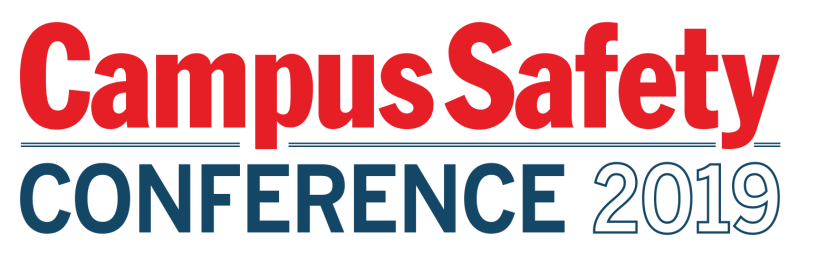 Please be sure to have materials arrive to the hotelNO EARLIER THAN THURSDAY, JUNE 13, 2019To: 	 								SPONSOR POC NAME 
										          SPONSOR COMPANY NAME
C/O	THE M RESORT SPA AND CASINO	GROUP: CAMPUS SAFETY CONFERENCE WEST -  
                           JUNE 17-19, 2019	12300 S LAS VEGAS BLVD	HENDERSON, NV 89044	TABLE #  								
BOX #	     			 OF #  					Please be sure to have materials arrive to the hotelNO EARLIER THAN THURSDAY, JUNE 13, 2019To: 	 								SPONSOR POC NAME 
										          SPONSOR COMPANY NAME
C/O	THE M RESORT SPA AND CASINO	GROUP: CAMPUS SAFETY CONFERENCE WEST -  
                           JUNE 17-19, 2019	12300 S LAS VEGAS BLVD	HENDERSON, NV 89044	TABLE #  								
BOX #	     			 OF #  					